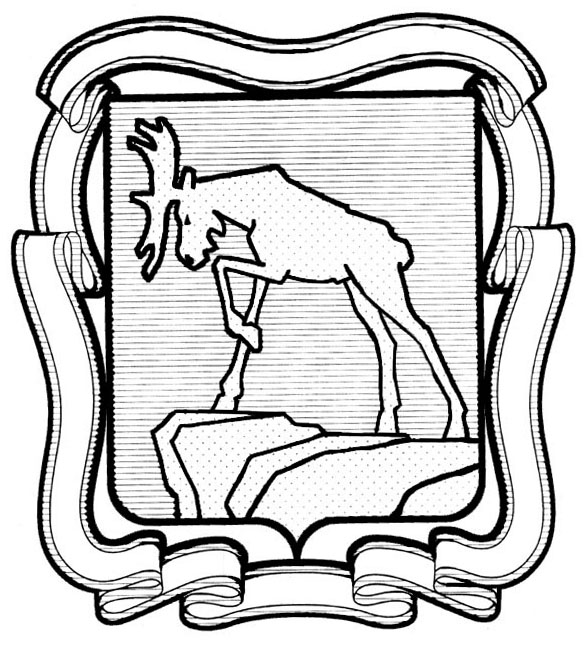 Проект СОБРАНИЕ ДЕПУТАТОВ МИАССКОГО ГОРОДСКОГО ОКРУГАЧЕЛЯБИНСКАЯ ОБЛАСТЬ_______________СЕССИЯ СОБРАНИЯ ДЕПУТАТОВ МИАССКОГОГОРОДСКОГО ОКРУГА  ШЕСТОГО СОЗЫВАРЕШЕНИЕ №                                                                                                         от___________ 2021 г.О  протесте прокурора г. Миасса на Решение Собрания депутатов Миасского городского округа от 24.05.2019 г. № 2 «Об утверждении Положения «О порядке осуществления муниципального контроля за обеспечением сохранности автомобильных дорог местного значения в границах Миасского городского округа» (исх. от 23.03.2021 г. №17-2021)Рассмотрев предложение Председателя Собрания депутатов Миасского городского округа Д.Г. Проскурина о принятии к рассмотрению протеста прокурора г. Миасса на Решение Собрания депутатов Миасского городского округа от 24.05.2019 г. № 2 «Об утверждении Положения «О порядке осуществления муниципального контроля за обеспечением сохранности автомобильных дорог местного значения в границах Миасского городского округа» (исх. от 23.03.2021 г. №17-2021), учитывая рекомендации постоянной комиссии по вопросам законности, правопорядка и местного самоуправления, руководствуясь Федеральным законом от 06.10.2003 г. №131-Ф3 «Об общих принципах организации местного самоуправления в Российской Федерации» и Уставом Миасского городского округа, Собрание депутатов Миасского городского округаРЕШАЕТ:Принять к рассмотрению протест прокурора г. Миасса на Решение Собрания депутатов Миасского городского округа от 24.05.2019 г. № 2 «Об утверждении Положения «О порядке осуществления муниципального контроля за обеспечением сохранности автомобильных дорог местного значения в границах Миасского городского округа» (исх. от 23.03.2021 г. №17-2021). Рекомендовать Главе Миасского городского округа Тонких Г.М.  разработать и направить в Собрание депутатов Миасского городского округа проект решения Собрания депутатов Миасского городского округа по существу указанного протеста в срок до 12.04.2021 г.  3.        Контроль	исполнения настоящего Решения возложить на комиссию по вопросам законности, правопорядка и местного самоуправления.Председатель Собрания депутатов Миасского городского округа                                                                          Д.Г. Проскурин